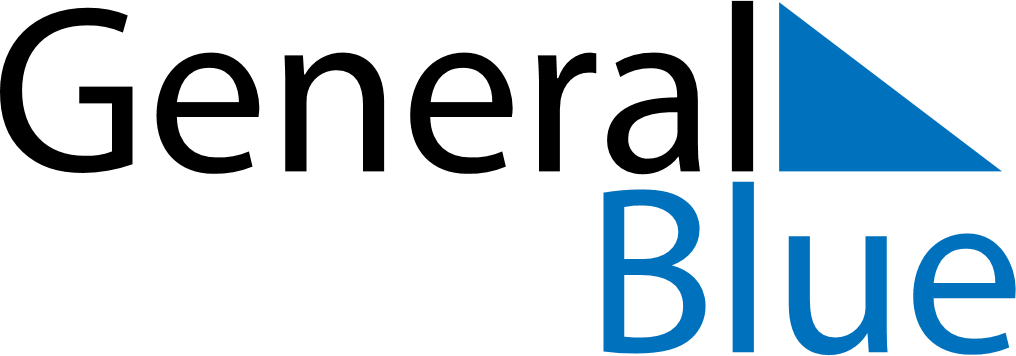 February 2029February 2029February 2029PhilippinesPhilippinesMondayTuesdayWednesdayThursdayFridaySaturdaySunday1234Constitution Day56789101112131415161718Chinese New YearEnd of Ramadan (Eid al-Fitr)19202122232425EDSA Revolution Anniversary262728Lantern Festival